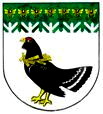 от 07 февраля 2022 года № 46О Порядке создания и ведения официальных аккаунтов администрации Мари-Турекского муниципального района в социальных сетях и мессенджерахВ соответствии с Распоряжением Главы Республики Марий Эл от 12 марта 2020 г. № 59-рг «О некоторых вопросах организации работы по информационному взаимодействию органов исполнительной власти Республики Марий Эл», Приказом Министерства внутренней политики, развития местного самоуправления и юстиции Республики Марий Эл от 14 апреля 2020 г. № 72 «О некоторых вопросах организации работы с сообщениями из открытых источников информационно-телекоммуникационной сети «Интернет», а также по созданию и ведению официальных аккаунтов в социальных сетях и мессенджерах» в целях организации работы по созданию и ведению аккаунтов в социальных сетях, администрация Мари-Турекского муниципального района Республики Марий Эл п о с т а н о в л я е т:1. Утвердить прилагаемый Порядок создания и ведения официальных аккаунтов администрации Мари-Турекского муниципального района Республики Марий Эл в социальных сетях и мессенджерах.2. Разместить настоящее постановление на официальном сайте Мари-Турекского муниципального района в информационно-телекоммуникационной сети «Интернет». 3. Контроль за исполнением настоящего постановления возложить на заместителя главы администрации Мари-Турекского муниципального района С.В. Гергей.ПОРЯДОКсоздания и ведения официальных аккаунтов администрации Мари-Турекского муниципального района в социальных сетях1. Настоящий Порядок определяет правила создания и ведения официальных аккаунтов администрации Мари-Турекского муниципального района в социальных сетях и мессенджерах. 2. Работа по созданию и ведению официальных аккаунтов в социальных сетях и мессенджерах может осуществляться в социальных сетях «Одноклассники», «BKонтакте» и «Instagram» в информационно-телекоммуникационной сети «Интернет» (далее - социальные сети), а также в сервисах для обмена мгновенными сообщениями (далее - мессенджер).3. Организацию работы по созданию и ведению официальных аккаунтов осуществляет сектор по информационной работе отдела организационно-правовой работы и делопроизводства администрации Мари-Турекского муниципального района Республики Марий Эл.4. Ответственным за организацию работы по созданию и ведению официальных аккаунтов является заведующий сектором по информационной работе отдела организационно-правовой работы и делопроизводства администрации Мари-Турекского муниципального района Республики Марий Эл.5. Сектор по информационной работе отдела организационно-правовой работы и делопроизводства обеспечивает наличие необходимых официальных аккаунтов для работы в социальных сетях и мессенджарах.6. При ведении официальных аккаунтов в социальных сетях и мессенджерах рекомендуется:придерживаться единой информационной политики Республики Марий Эл, которую определяет Организационно-аналитическое управление Главы Республики Марий Эл;размещать не менее 10 публикаций в неделю о деятельности администрации Мари-Турекского муниципального района или другой общественно-значимой информации;использовать тексты, фотографии, инфографику, карточки, анимацию, видео, трансляции прямых эфиров, опросы, конкурсы, акции, иные материалы и форматы с учетом специфики каждой социальной сети и мессенджера;применять текстовое описание и дизайнерское оформление, новый инструментарий сайтов в информационно-телекоммуникационной сети «Интернет» (например, приложения, виджеты, динамичные обложки и др.);при написании текстов публикаций использовать стиль, характерный для общения в социальных сетях и мессенджерах (не рекомендуется публиковать информацию в формате пресс-релизов, использовать канцеляризмы);удалять комментарии и сообщения пользователей, нарушающие нормативные правовые акты Российской Федерации нормативные правовые акты Республики Марий Эл и нормативно-правовые акты Мари-Турекского муниципального района, также комментарии, содержащие спам-рассылки, оскорбления и нецензурные выражения (при этом пользователям, допустившим такие комментарии и сообщения, могут быть ограничены коммуникативные возможности, предоставляемые социальными сетями и мессенджерами, в рамках официальных аккаунтов администрации Мари-Турекского муниципального района Республики Марий Эл в социальных сетях и мессенджерах)._____________МАРИЙ ЭЛ РЕСПУБЛИКЫНМАРИЙ ТУРЕК МУНИЦИПАЛЬНЫЙ РАЙОНЫНАДМИНИСТРАЦИЙЖЕАДМИНИСТРАЦИЯМАРИ-ТУРЕКСКОГО МУНИЦИПАЛЬНОГО РАЙОНАРЕСПУБЛИКИ МАРИЙ ЭЛАДМИНИСТРАЦИЯМАРИ-ТУРЕКСКОГО МУНИЦИПАЛЬНОГО РАЙОНАРЕСПУБЛИКИ МАРИЙ ЭЛПУНЧАЛПОСТАНОВЛЕНИЕПОСТАНОВЛЕНИЕИ.о.главы администрацииМари-Турекского муниципального района,первый заместительА.С. Зыков                                                                                     Утвержденпостановлением администрацииМари-Турекского муниципального районаРеспублики Марий Эл07 февраля 2022 год № 46